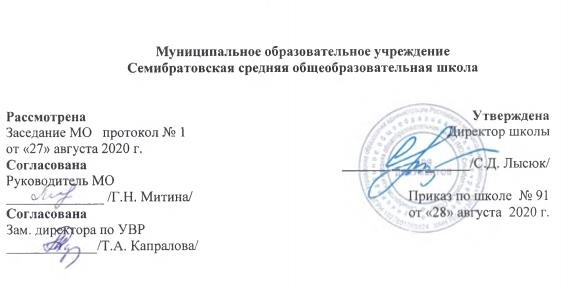 Рабочая программаучебного предмета (курса)	Технология в	8 Б, В	классеУчителя: Кудрявцевой Ирины ГеннадьевныПояснительная записка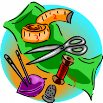 Программа по учебному предмету «Технология» для 8 классов создана в соответствии с требованиями Федерального государственного образовательного стандарта основного общего образования и Концепции духовно-нравственного развития и воспитания личности гражданина России на основе авторской программы по технологии А.Т.Тищенко, Н.В.Синица, В.Д.Симоненко, Издательский центр «Вентана-Граф»Рабочая программа по направлению «Технология. Технология ведения дома» 8 класс составле- на на основе следующих документов:ФЗ «Об образовании в Российской Федерации» от 29.12.2012, № 273 (ред. от 24.04.2020);Федеральный закон от 02.12.2019г. № 403-ФЗ «О внесении изменений в Федеральный закон«Об образовании в Российской Федерации» и отдельные законодательные акты Российской Федерации»;Федеральный государственный образовательный стандарт основного общего образования (приказ Министерства образования и науки Российской Федерации от «17» декабря	2010 г.№ 1897) «Об утверждении федерального государственного образовательного стандарта основного общего образования»;Приказ Министерства просвещения РФ от 11.06.2019 г. № 286 «О внесении изменений в Порядок организации и осуществления образовательной деятельности по основным общеобразовательным программам - образовательным программам начального общего, основного общего и среднего общего образования, утвержденный приказом Министерства образования и науки Российской Федерации от 30 августа 2013 г. № 1015»;Примерная основная образовательная программа основного общего образования, одобренная решением федерального учебно-методического объединения по общему образованию (протокол от 8 апреля 2015 г. № 1/15);Приказ Министерства просвещения РФ от 28.12.2018г. № 345 «О федеральном перечне учебников, рекомендуемых к использованию при реализации имеющих государственную аккредитацию образовательных программ начального общего, основного общего, среднего общего образования»;Приказ Министерства просвещения РФ от 22.11.2019г. № 632 «О внесении изменений в федеральный перечень учебников, рекомендуемых к использованию при реализации имеющих государственную аккредитацию образовательных программ начального общего, основного общего, среднего общего образования, сформированный приказом Министерства просвещения Российской Федерации от 28 декабря 2018 г. № 345»;Приказ Министерства просвещения РФ от 03.09.2019 г. № 465 «Об утверждении перечня средств обучения и воспитания, необходимых для реализации образовательных программ началь ного общего, основного общего и среднего общего образования, соответствующих современным условиям обучения, необходимого при оснащении общеобразовательных организаций в целях реализации мероприятий по содействию созданию в субъектах Российской Федерации (исходя из прогнозируемой потребности) новых мест в общеобразовательных организациях, критериев его формирования и требований к функциональному оснащению, а также норматива стоимости оснащения одного места обучающегося указанными средствами обучения и воспитания»;Примерная рабочая программа по учебному предмету «Технология» для основного общего образования авторов по учебному предмету «Технология» для основного общего образования (авторской) Алгоритм успеха Технология: программа. 5–8 классы / авт.-сост. А.Т. Тищенко, Н.В. Синица. — М.: Вентана-Граф, 2015Технология. Технологии ведения дома. Технологические карты: 8 класс: методическое пособие/ Н. В. Синица. – М.: Вентана-Граф, 2018Методическое письмо о преподавании учебного предмета «Технология» в общеобразовательных организациях Ярославской области в 2020-2021 учебном годуУстав МОУ Семибратовской СОШЦель программы:формирование представлений о технологической культуре производства;	освоение технологического подхода как универсального алгоритма преобразующей и созидательной деятельности;становление системы технических и технологических знаний и умений;воспитание трудовых, гражданских и патриотических качеств личности.Задачами курса являются:сформировать у учащихся необходимые в повседневной жизни базовые приемы ручного и механизированного труда с использованием распространенных инструментов, механизмов и машин;овладеть способами управления отдельными видами распространенной в быту техники, необходимой в обыденной жизни и будущей профессиональной деятельности;научить применять в практической деятельности знания, полученные при изучении основ наук.Общая характеристика учебного предмета «Технология»Обучение школьников технологии строится на основе освоения конкретных процессов преобразования и использования материалов, энергии, информации, объектов природной и социальной среды.Выбор направления обучения учащихся не должен проводиться по половому признаку, а должен исходить из образовательных потребностей и интересов учащихся.Независимо от вида изучаемых технологий содержанием примерной программы предусматривается освоение материала по следующим сквозным образовательным линиям:технологическая культура производства;распространенные технологии современного производства;культура, эргономика и эстетика труда;получение, обработка, хранение и использование технической и технологической информации;основы черчения, графики, дизайна;элементы домашней и прикладной экономики;знакомство с миром профессий, выбор учащимися жизненных, профессиональных планов;методы технической, творческой, проектной деятельности;история, перспективы и социальные последствия развития технологии и техники.В процессе обучения технологии учащиеся:познакомятся:с предметами потребления, потребительной стоимостью продукта труда, материальным изделием или нематериальной услугой, дизайном, проектом, конструкцией;с механизацией труда и автоматизацией производства; технологической культурой производства;с информационными технологиями в производстве и сфере услуг; перспективными технологиями;с функциональными и стоимостными характеристиками предметов труда и технологий; себестоимостью продукции; экономией сырья, энергии, труда;с производительностью труда; реализацией продукции;с рекламой, ценой, налогом, доходом и прибылью; предпринимательской деятельностью; бюджетом семьи;с экологичностью технологий производства;с экологическими требованиями к технологиям производства (безотходные технологии, утилизация и рациональное использование отходов; социальные последствия применения технологий);с понятием о научной организации труда, средствах и методах обеспечения безопасности труда;культурой труда; технологической дисциплиной; этикой общения на производстве;овладеют:навыками созидательной, преобразующей, творческой деятельности;навыками чтения и составления технической и технологической документации, измерения параметров технологического процесса и продукта труда, выбора, моделирования, конструирования,проектирования объекта труда и технологии с использованием компьютера;основными методами и средствами преобразования и использования материалов, энергии и информации, объектов социальной и природной среды;умением распознавать и оценивать свойства конструкционных и природных поделочных материалов;умением ориентироваться в назначении, применении ручных инструментов и приспособлений;навыками подготовки, организации и планирования трудовой деятельности на рабочем месте; соблюдения культуры труда;навыками организации рабочего места.Место предмета «Технология»в базисном учебном (образовательном) планеБазисный учебный план образовательного учреждения на этапе основного общего образования должен включать 34 учебных часа для обязательного изучения предмета«Технология», из расчета 1 учебный час в неделю. Кроме того, дополнительное время для обучения технологии может быть выделено из регионального компонента и компонента образовательного учреждения для организации предпрофильной подготовки и занятий по профессиональному самоопределению. Дополнительное время для обучения технологии может быть выделено за счет резерва времени в базисном учебном (образовательном) плане.Личностные, метапредметные и предметные результаты освоения учебного предмета «Технология»Личностными результатами   освоения   выпускниками   основной   школы   программы«Технология», направление «Технология ведения дома», являются:проявление	познавательных	интересов	и	активности	в	данной	области	предметной технологической деятельности;выражение желания учиться и трудиться в промышленном производстве для удовлетворения текущих и перспективных потребностей;развитие трудолюбия и ответственности за качество своей деятельности;овладение	установками,	нормами	и	правилами	научной	организации	умственного	и физического труда;самооценка своих умственных и физических способностей для труда в различных сферах с позиций будущей социализации и стратификации;становление профессионального самоопределения в выбранной сфере профессиональной деятельности;планирование образовательной и профессиональной карьеры;осознание	необходимости	общественно-полезного	труда	как	условия	безопасной	и эффективной социализации;бережное отношение к природным и хозяйственным ресурсам;готовность к рациональному ведению домашнего хозяйства;проявление технико-технологического и экономического мышления при организации своей деятельности;самооценка готовности к предпринимательской деятельности в сфере обслуживающего труда.Метапредметными результатами освоения выпускниками основной школы программы«Технология», направление «Технология ведения дома», являются:планирование процесса познавательно-трудовой деятельности;определение адекватных условиям способов решения учебной или трудовой задачи на основе заданных алгоритмов.комбинирование	известных	алгоритмов	технического	и	технологического	творчества	в ситуациях, не предполагающих стандартного применения одного из них;проявление нестандартного подхода к решению учебных и практических задач в процессе моделирования изделия или технологического процесса;мотивированный отказ от образца объекта труда при данных условиях, поиск новых решений возникшей технической или организационной проблемы;самостоятельная	организация	и	выполнение	различных	творческих	работ   по	созданию технических изделий;виртуальное и натурное моделирование технических и технологических процессов объектов;приведение примеров, подбор аргументов, формулирование обоснованных выводов по обоснованию технико-технологического и организационного решения; отражение в устной или письменной форме результатов своей деятельности;выявление потребностей, проектирование и создание объектов, имеющих потребительную стоимость;выбор для решения познавательных и коммуникативных задач различных источников информации, включая энциклопедии, словари, интернет-ресурсы и другие базы данных;использование дополнительной информации при проектировании и создании объектов, имеющих личностную или общественно значимую потребительную стоимость;согласование и координация совместной познавательно-трудовой деятельности с другими ее участниками;объективное оценивание вклада своей познавательно-трудовой деятельности в решение общих задач коллектива;оценивание своей познавательно-трудовой деятельности с точки зрения нравственных, правовых норм, эстетических ценностей по принятым в обществе и коллективе требованиям и принципам;диагностика результатов познавательно-трудовой деятельности по принятым критериям и показателям.обоснование путей и средств устранения ошибок или разрешения противоречий в выполняемых технологических процессах;соблюдение норм и правил культуры труда в соответствии с технологической культурой производства;соблюдение норм и правил безопасности познавательно-трудовой деятельности и созидательного труда.Предметными результатами   освоения   выпускниками   основной   школы   программы«Технология», направление «Технология ведения дома» являются:В познавательной сфере:рациональное использование учебной и дополнительной технической и технологической информации для проектирования и создания объектов труда;оценка технологических свойств материалов и областей их применения;ориентация в имеющихся и возможных технических средствах и технологиях создания объектов труда;владение алгоритмами и методами решения технических и технологических задач;классификация видов и назначения методов получения и преобразования материалов, энергии информации, объектов живой природы и социальной среды, а также соответствующих технологий промышленного производства;распознавание видов, назначения материалов, инструментов и оборудования, применяемого в техническом труде;владение кодами и методами чтения и способами графического представления технической и технологической информации;применение общенаучных знаний по предметам естественно-математического цикла в подготовке и осуществлении технологических процессов для обоснования и аргументации рациональности деятельности;владение способами научной организации труда, формами деятельности, соответствующими культуре труда и технологической культуре производства;применение элементов прикладной экономики при обосновании технологий и проектов.В трудовой сфере:планирование технологического процесса и процесса труда;подбор материалов с учетом характера объекта труда и технологии;проведение необходимых опытов и исследований при подборе материалов и проектировании объекта труда;подбор инструментов и оборудования с учетом требований технологии и материально- энергетических ресурсов;проектирование последовательности операций и составление операционной карты работ;выполнение технологических операций с соблюдением установленных норм, стандартов и ограничений;соблюдение норм и правил безопасности труда и пожарной безопасности;соблюдение трудовой и технологической дисциплины;обоснование критериев и показателей качества промежуточных и конечных результатов труда;выбор и использование кодов и средств представления технической и технологической информации и знаковых систем (текст, таблица, схема, чертеж, эскиз, технологическая карта и др.) в соответствии с коммуникативной задачей, сферой и ситуацией общения;подбор и применение инструментов приборов и оборудования в технологических процессах с учетом областей их применения;контроль промежуточных и конечных результатов труда по установленным критериям и показателям с использованием контрольных и мерительных инструментов;выявление допущенных ошибок в процессе труда и обоснование способов их исправления;документирование результатов труда и проектной деятельности;расчет себестоимости продукта труда;экономическая оценка возможной прибыли с учетом сложившейся ситуации на рынке товаров и услуг.В мотивационной сфере:оценивание своей способности и готовности к труду в конкретной предметной деятельности;оценивание своей способности и готовности к предпринимательской деятельности;выбор профиля технологической подготовки в старших классах полной средней школы или профессии в учреждениях начального профессионального или среднего специального обучения;выраженная готовность к труду в сфере материального производства;согласование своих потребностей и требований с другими участниками познавательно- трудовой деятельности;осознание ответственности за качество результатов труда;наличие экологической культуры при обосновании объекта труда и выполнении работ;стремление к экономии и бережливости в расходовании времени, материалов, денежных средств и труда.В эстетической сфере:дизайнерское проектирование технического изделия;моделирование художественного оформления объекта труда;разработка варианта рекламы выполненного технического объекта;эстетическое и рациональное оснащение рабочего места с учетом требований эргономики и научной организации труда;опрятное содержание рабочей одежды.В коммуникативной сфере:формирование рабочей группы для выполнения технического проекта с учетом общности интересов и возможностей будущих членов трудового коллектива;выбор знаковых систем и средств для кодирования и оформления информации в процессе коммуникации;оформление коммуникационной и технологической документации с учетом требований действующих стандартов;публичная презентация и защита проекта технического изделия;разработка вариантов рекламных образов, слоганов и лейблов;потребительская оценка зрительного ряда действующей рекламы.В психофизической сфере:развитие способностей к моторике и координации движений рук при работе с ручными инструментами и выполнении станочных операций;достижение необходимой точности движений при выполнении различных технологических операций;соблюдение   требуемой   величины	усилия,   прикладываемого   к	инструменту   с	учетом технологических требований;сочетание образного и логического мышления в процессе проектной деятельности.СОДЕРЖАНИЕ ПРОГРАММЫРаздел «Технологии домашнего хозяйства» (4 ч)Тема 1. Экология жилища (2 ч)Теоретические сведения. Характеристика основных элементов систем энергоснабжения, теплоснабжения, водопровода и канализации в городском и сельском (дачном) домах. Правила их эксплуатации. Современные системы фильтрации воды. Система безопасности жилища.Лабораторно-практические и практические работы.Ознакомление с приточно-вытяжной естественной вентиляцией в помещении. Ознакомление с системой фильтрации воды (на лабораторном стенде).Изучение конструкции водопроводных смесителей.Тема 2. Водоснабжение и канализация в доме (2 ч)Теоретические сведения. Схемы горячего и холодного водоснабжения в многоэтажном доме. Система канализации в доме. Мусоропроводы и мусоросборники.Работа счётчика расхода воды. Способы определения расхода и стоимости расхода воды. Утилизация сточных вод системы водоснабжения и канализации. Экологические проблемы, связанные с их утилизацией.Лабораторно-практические и практические работы.Ознакомление со схемой системы водоснабжения и канализации в школе и дома. Определение расхода и стоимости горячей и холодной воды за месяц.Раздел «Электротехника» (12 ч)Тема 1. Бытовые электроприборы (6 ч)Теоретические сведения. Применение электрической энергии в промышленности, на транспорте и в быту. Электронагревательные приборы, их характеристики по мощности и рабочему напряжению. Виды электронагревательных приборов. Электрическая и индукционная плиты на кухне: принцип действия, правила эксплуатации. Преимущества и недостатки. Пути экономии электрической энергии в быту. Правила безопасного пользования бытовыми электроприборами.Отопительные электроприборы. Назначение, устройство, правила эксплуатации рефлектора, воздухонагревателя, масляного обогревателя (радиатора). Экономия электроэнергии при пользовании отопительными приборами. Устройство и принцип действия электрического фена для сушки волос.Общие сведения о принципе работы, видах и правилах эксплуатации стиральных машин- автоматов, электрических вытяжных устройств.Электронные приборы: телевизоры, DVD-плееры, музыкальные центры, компьютеры, часы и др. Сокращение срока их службы и поломка при скачках напряжения. Способы защиты приборов от скачков напряжения.Лабораторно-практические и практические работы. Оценка допустимой суммарной мощности электроприборов, подключаемых к одной розетке и в квартирной (домовой) сети. Ознакомление с устройством и принципом действия стиральной машины-автомата, электрического фена. Изучение способов защиты электронных приборов от скачков напряжения.Тема 2. Электромонтажные и сборочные технологии (4 ч)Теоретические сведения. Общее понятие об электрическом токе, о силе тока, напряжении и сопротивлении. Виды источников тока и приёмников электрической энергии. Условные графические изображения на электрических схемах.Понятие об электрической цепи и о её принципиальной схеме. Виды проводов. Инструменты для электромонтажных работ. Приёмы монтажа и соединений установочных проводов и установочных изделий.Правила безопасной работы с электроустановками, при  выполнении электромонтажныхработ.Профессии, связанные с выполнением электромонтажных и наладочных работ.Лабораторно-практические и практические работы. Чтение простой электрической схемы. Сборка электрической цепи из деталей конструктора с гальваническим источником тока. Исследование работы цепи при различных вариантах её сборки.Электромонтажные работы: ознакомление с видами электромонтажных инструментов и приёмами их использования; выполнение упражнений по механическому оконцеванию, соединению и ответвлению проводов.Тема 3. Электротехнические устройства с элементами автоматики (2 ч)Теоретические сведения. Принципы работы и способы подключения плавких и автоматических предохранителей. Схема квартирной электропроводки. Подключение бытовых приёмников электрической энергии.Работа счётчика электрической энергии. Способы определения расхода и стоимости электрической энергии. Возможность одновременного включения нескольких бытовых приборов в сеть с учётом их мощности. Пути экономии электрической энергии.Устройство и принцип работы бытового электрического утюга с элементами автоматики.Влияние электротехнических и электронных приборов на окружающую среду и здоровье человека. Правила безопасной работы с электроустановками и при выполнении электромонтажных работ.Профессии, связанные с производством, эксплуатацией и обслуживанием электротехнических и электронных устройств.Лабораторно-практические и практические работы.Изучение схем квартирной электропроводки. Определение расхода и стоимости электроэнергии за месяц. Ознакомление с устройством и принципом работы бытового электрического утюга с элементами автоматики.Раздел «Семейная экономика» (6 ч)Тема 1. Бюджет семьи (6 ч)Теоретические сведения. Источники семейных доходов и бюджет семьи. Способы выявления потребностей семьи. Минимальные и оптимальные потребности. Потребительская корзина одного человека и членов семьи.Технология построения семейного бюджета. Доходы и расходы семьи. Рациональное планирование расходов на основе актуальных потребностей семьи.Технология совершения покупок. Потребительские качества товаров и услуг. Правила поведения при совершении покупки. Способы защиты прав потребителей.Технология ведения бизнеса. Оценка возможностей предпринимательской деятельности для пополнения семейного бюджета. Выбор возможного объекта или услуги для предпринимательской деятельности на основе анализа потребностей местного населения и рынка потребительских товаров.Практические работы. Оценка имеющихся и возможных источников доходов семьи. Анализ потребностей членов семьи. Планирование недельных, месячных и годовых расходов семьи с учётом её состава. Изучение цен на рынке товаров и услуг в целях минимизации расходов в бюджете семьи.Анализ качества и потребительских свойств товаров. Выбор способа совершения покупки.Изучение отдельных положений законодательства по правам потребителей.Планирование возможной индивидуальной трудовой деятельности: обоснование объектов и услуг, примерная оценка доходности предприятия.Раздел «Современное производство и профессиональное самоопределение» (4 ч)Тема 1. Сферы производства и разделение труда (2 ч)Теоретические сведения. Сферы и отрасли современного производства. Основные составляющие производства. Основные структурные подразделения производственного предприятия.Влияние техники и технологий на виды, содержание и уровень квалификации труда. Уровни квалификации и уровни образования. Факторы, влияющие на уровень оплаты труда.Понятие о профессии, специальности, квалификации и компетентности работника.Лабораторно-практические и практические работы.Ознакомление с деятельностью производственного предприятия. Анализ структуры предприятия и профессионального разделения труда.Тема 2. Профессиональное образование и профессиональная карьера (2 ч)Теоретические сведения. Роль профессии в жизни человека. Виды массовых профессий сферы индустриального производства и сервиса в регионе. Региональный рынок труда и его конъюнктура. Специальность, производительность и оплата труда.Классификация профессий. Внутренний мир человека и профессиональное самоопределение. Профессиональные интересы, склонности и способности. Диагностика и самодиагностика профессиональной пригодности к выбранному виду профессиональной деятельности. Мотивы и ценностные ориентации самоопределения.Источники получения информации о профессиях, путях и об уровнях профессионального образования. Профессиограмма и психограмма профессии. Выбор по справочнику профессионального учебного заведения, характеристика условий поступления в него и обучения там.Возможности построения карьеры в профессиональной деятельности.Здоровье и выбор профессии.Лабораторно-практические и практические работы. Ознакомление по Единому тарифно- квалификационному справочнику с массовыми профессиями. Ознакомление с профессиограммами массовых для региона профессий. Анализ предложений работодателей на региональном рынке труда.Поиск информации в различных источниках, включая Интернет, о возможностях получения профессионального образования. Диагностика склонностей и качеств личности. Построение планов профессионального образования и трудоустройства. Составление плана физической подготовки к предполагаемой профессии.Раздел «Технологии творческой и опытнической деятельности» (8 ч)Тема 1. Исследовательская и созидательная деятельность (8 ч)Теоретические сведения. Проектирование как сфера профессиональной деятельности.Последовательность проектирования. Банк идей. Реализация проекта. Оценка проекта.Практические работы. Обоснование темы творческого проекта. Поиск и изучение информации по проблеме, формирование базы данных.Разработка	нескольких	вариантов	решения	проблемы,	выбор	лучшего	варианта	и подготовка необходимой документации с использованием ПК.Выполнение проекта и анализ результатов работы. Оформление пояснительной записки и проведение презентации.Варианты	творческих	проектов:	«Семейный	бюджет»,	«Бизнес-план	семейного предприятия», «Дом будущего», «Мой профессиональный выбор» и др.Учащиеся классов (дети с ОВЗ) в процессе изучения технологии должны достичь планируемых результатов учебной программы основного общего образования по предмету«Технология» в соответствии с требованиями ФГОС ОО как минимум на базовом уровне (блок«Выпускник научится»), что обеспечит успешное обучение и социализацию этих детей.Адаптация программы происходит за счет сокращения сложных понятий и терминов; основные сведения в программе даются дифференцированно. Темы изучаются таким образом, чтобы ученики могли опознавать их, опираясь на существенные признаки. По другим вопросам учащиеся получают только общее представление. Ряд сведений познается школьниками в результате практической деятельности.Также новые элементарные навыки вырабатываются у таких детей крайне медленно. Для их закрепления требуются многократные указания и упражнения. Как правило, сначала отрабатываются базовые умения с их автоматизированными навыками, а потом наподготовленную основу накладывается необходимая теория, которая нередко уже в ходе практической деятельности самостоятельно осознается учащимися.Выделяются опорные дидактические единицы (минимум содержания информации, необходимый для достижения планируемых результатов конкретного занятия), определяются виды деятельности учащихся, виды и уровень сложности объектов труда	с учетом индивидуальных особенностей детей с задержкой психического развития.Примечения: 1. Cамостоятельные работы для обучающихся (с ограниченными возможностямиздоровья) могут быть составлены в виде теста, в отличие от основной группы. Количество вопросов (для таких учениц) в самостоятельной работе может быть уменьшено, в зависимости от темы.2. Ученицам разрешаю выполнять практические работы меньшего объёма..ТЕМАТИЧЕСКОЕ И ПОУРОЧНОЕ ПЛАНИРОВАНИЕУМК:УчебникВ.Д.Симоненко, А.А.Электов, Б.Г.Гончаров Технология: 8 класс, М.: «Вентана- Граф», 2019.Методические рекомендациидля учителя по предмету « Технология»Общая характеристика кабинета технологииЗанятия	по	технологии	проводятся	на	базе	кабинетов	–	мастерских	по соответствующим направлениям.Кабинеты оснащены соответствующей наглядной информацией (инструкции по ТБ) Рабочие места для девочек укомплектованы.ИНТЕРНЕТ-РЕСУРСЫИстория ремесел. На сайте можно познакомится с историей возникновения и развития ремесел (ковки, гальванопластики, резьбы по дереву и т.д.). http://remesla.ru/Программа	расшифровывает	13-разрядный	штрих-код	товаров	и	проверяет	его правильность с помощью контрольного разряда.http://www.softodrom.ru/win/p857.shtmlДекада технологии в школе. http://pages.marsu.ru/iac/school/sh2/sv/tehnol/index.htmlПланируемые результаты изучения учебного предметаОбучение в основной школе является второй ступенью пропедевтического технологического образования. Одной из важнейших задач этой ступени является подготовка обучающихся к осознанному и ответственному выбору жизненного и профессионального пути. В результате обучающиеся должны научиться самостоятельно формулировать цели и определять пути их достижения, использовать приобретенный в школе опыт деятельности в реальной жизни, за рамками учебного процесса.Общие результаты технологического образования состоят:в	сформированности целостного представления о техносфере, которое основано на приобретенных школьниками соответствующих знаниях, умениях и способах деятельности;в	приобретенном	опыте	разнообразной	практической	деятельности,	познания	и самообразования; созидательной, преобразующей, творческой деятельности;в формировании ценностных ориентаций в сфере созидательного труда и материального производства;в	готовности	к	осуществлению	осознанного	выбора	индивидуальной	траектории последующего профессионального образования.Изучение технологии призвано обеспечить:становление у школьников целостного представления о современном мире и роли техники и технологии в нем; умение объяснять объекты и процессы окружающей действительности — природной, социальной, культурной, технической среды, используя для этого технико-технологические знания;развитие личности обучающихся, их интеллектуальное и нравственное совершенствование, формирование у них толерантных отношений и экологически целесообразного поведения в быту и трудовой деятельности;формирование у молодых людей системы социальных ценностей: понимание ценности технологического образования, значимости прикладного знания для каждого человека, общественной потребности в развитии науки, техники и технологий, отношения к технологии как возможной области будущей практической деятельности;приобретение учащимися опыта созидательной и творческой деятельности, опыта познания и самообразования; навыков, составляющих основу ключевых компетентностей и имеющих универсальное значение для различных видов деятельности. Это навыки выявления противоречий и решения проблем, поиска, анализа и обработки информации, коммуникативных навыков, базовых трудовых навыков ручного и умственного труда; навыки измерений, навыки сотрудничества, безопасного обращения с веществами в повседневной жизни.Контрольная работа по разделу«Семейная экономика»1 вариантЧто такое семейная экономика и её задачи?Бюджет семьи – это..Какой бюджет называют дефицитным?Что включают в себя переменные расходы?Сертификация – это…Какие вы знаете обязательные платежи2	ВариантЧто такое семья? Перечислите основные функции семьиПотребность – это…Какой бюджет называют избыточным?Что включают в себя постоянные расходы?Вкладыш – это…Что такое коммунальные услуги?Критерии оценки знаний и умений учащихся по технологииПримерные нормы оценок знаний и умений учащихсяпо устному опросуОценка «5» ставится, если учащийся:полностью освоил учебный материал;умеет изложить его своими словами;самостоятельно подтверждает ответ конкретными примерами;правильно и обстоятельно отвечает на дополнительные вопросы учителя.Оценка «4» ставится, если учащийся:в основном усвоил учебный материал, допускает незначительные ошибки при его изложении своими  словами;подтверждает ответ конкретными примерами;правильно отвечает на дополнительные вопросы учителя.Оценка «3» ставится, если учащийся:не усвоил существенную часть учебного материала;допускает значительные ошибки при его изложении своими словами;затрудняется подтвердить ответ конкретными примерами;слабо отвечает на дополнительные вопросы.Оценка «2» ставится, если учащийся:почти не усвоил учебный материал;не может изложить его своими словами;не может подтвердить ответ конкретными примерами;не отвечает на большую часть дополнительных вопросов учителя.Примерные нормы оценоквыполнения учащимися графических заданий и лабораторно-практических работОтметка «5» ставится, если учащийся:творчески планирует выполнение работы;самостоятельно и полностью использует знания программного материала;правильно и аккуратно выполняет задание;умеет	пользоваться	справочной	литературой,	наглядными	пособиями, приборами и другими средствами.Отметка «4» ставится, если учащийся:правильно планирует выполнение работы;самостоятельно использует знания программного материала;в основном правильно и аккуратно выполняет задание;умеет	пользоваться	справочной	литературой,	наглядными	пособиями, приборами и другими средствами.Отметка «3» ставится, если учащийся:допускает ошибки при планировании выполнения работы;не	может	самостоятельно	использовать	значительную	часть	знаний программного материала;допускает ошибки и неаккуратно выполняет задание;затрудняется самостоятельно использовать справочную литературу, наглядные пособия, приборы и другие средства.Отметка «2» ставится, если учащийся:не может правильно спланировать выполнение работы;не может использовать знания программного материала;допускает грубые ошибки и неаккуратно выполняет задание;не может самостоятельно использовать справочную литературу, наглядные пособия, приборы и другие средства.Проверка и оценка практической работы учащихся«5» - работа выполнена в заданное время, самостоятельно, с соблюдением технологической последовательности, качественно и творчески;«4» - работа выполнена в заданное время, самостоятельно, с соблюдением технологической последовательности, при выполнении отдельных операций допущены небольшие отклонения; общий вид изделия аккуратный;«3» - работа выполнена в заданное время, самостоятельно, с нарушением технологической последовательности, отдельные операции выполнены с отклонением от образца (если не было на то установки); изделие оформлено небрежно или не закончено в срок;«2» – ученик самостоятельно не справился с работой, технологическая последовательность нарушена, при выполнении операций допущены большие отклонения, изделие оформлено небрежно и имеет незавершенный вид.Оценивание теста учащихся производится по следующей системе«5» - получают учащиеся, справившиеся с работой 100 - 90%;«4» - ставится в том случае, если верные ответы составляют 80% от общего количества;«3» - соответствует работа, содержащая 50 – 70 % правильных ответов.Критерии оценки проектаОригинальность темы и идеи проекта.Конструктивные параметры (соответствие конструкции изделия; прочность, надежность; удобство использования).Технологические критерии (соответствие документации; оригинальность применения и сочетание материалов; соблюдение правил техники безопасности).Эстетические критерии (композиционная завершенность; дизайн изделия; использование традиций народной культуры).Экономические критерии (потребность в изделии; экономическое обоснование; рекомендации к использованию; возможность массового производства).Экологические критерии (наличие ущерба окружающей среде при производстве изделия; возможность использования вторичного сырья, отходов производства; экологическая безопасность).Информационные критерии (стандартность проектной документации; использование дополнительной информации).№ п/пДатаТема раздела программы, количество отводимых учебныхчасовОсновное содержание материала темыХарактеристики основных видовдеятельности учащихся12345Раздел 1 «Технологии домашнего хозяйства» (4 ч)Раздел 1 «Технологии домашнего хозяйства» (4 ч)Раздел 1 «Технологии домашнего хозяйства» (4 ч)Раздел 1 «Технологии домашнего хозяйства» (4 ч)Раздел 1 «Технологии домашнего хозяйства» (4 ч)1.2.Тема«Экология жилища» (2 ч )Экология жилищаСистема безопасности жилищаХарактеристика основных элементов систем энергос набжения, теплоснабжения, водопровода и канализации в городском и сельском (дачном) домах. Правила их эксплуатации. Понятие об экологии жилища. Современные системы фильтрации воды. Система безопасности жилищаЗнакомиться с приточно-вытяж ной естественной вентиляцией в помещении. Ознакомиться с сис темой фильтрации воды (на лабо- раторном стенде). Определять составляющие системы водоснаб- жения и канализации в школе и дома. Определять расход и стои- мость горячей и холодной воды за месяц3.4.Тема«Водоснабжение и канализация в доме» (2 ч )Водоснабжение в доме Канализация в домеСхемы горячего и холодного водоснабжения в много- этажном доме. Система канализации в доме. Мусоропро воды и мусоросборники. Работа счётчика расхода воды. 1.Способы определения расхода и стоимости расхода во ды. Экологические проблемы, связанные с утилизациейсточных водЗнакомиться с приточно-вытяж ной естественной вентиляцией в помещении. Ознакомиться с сис темой фильтрации воды (на лабо- раторном стенде). Определять составляющие системы водоснаб- жения и канализации в школе и дома. Определять расход и стои- мость горячей и холодной воды за месяцРаздел 2 «Электротехника» (12 ч)Раздел 2 «Электротехника» (12 ч)Раздел 2 «Электротехника» (12 ч)Раздел 2 «Электротехника» (12 ч)Раздел 2 «Электротехника» (12 ч)5.6.7.8.Тема«Бытовые электроприборы» (6 ч ) Электронагревательные приборы, их безопасная эксплуатацияНазначение, устройство, правила эксп- луатации отопительных электроприб. Общие сведения о принципе работы, видах и правилах эксплуатациибытовых холодильников и стиральных машин-автоматов.Электронные приборы: телевизоры, DVD, музыкальные центры,Электронагревательные приборы, их безопасная эксп луатация. Электрическая и индукционная плиты на кух не. Принцип действия, правила эксплуатации. Преиму- щества и недостатки. Пути экономии электрической энергии в быту. Правила безопасного пользования быто выми электроприборами. Назначение, устройство, прави ла эксплуатации отопитель ных электроприборов. Уст ройство и принцип действия элект рического фена. Общие сведения о принципе работы, видах и правилах эксплуатации бытовых холодильников и стиральныхмашин-автоматов, электрических вытяжных устройств. Электронные приборы: телевизоры, DVD, музыкальныеОценивать допустимую сум- марную мощность электроприбо ров, подключаемых к одной розет ке и в квартирной (домовой) сети. Знакомиться с устройством и принципом действия стиральной машины-автомата, электрическо го фена. Знакомиться со способом защиты электронных приборов от скачков напряжения123459.10.компьютеры, часы.Сокращение срока службы электропри боров и поломка при скачках напряже- нияСпособы защиты приборов от скачков напряженияцентры, компьютеры, часы и др. Сокращение срока службы и поломка при скачках напряжения. Способы защиты приборов от скачков напряжения11.12.13.14.Тема«Электромонтажные и сборочные технологии» (4 ч )Общее понятие об электрическом токе Виды проводов. Инструменты для электромонтажных работПриёмы монтажа и соединений установочных приводов 2 Правила безопасной работы.ПрофессииОбщее понятие об электрическом токе, о силе тока, напряжении и сопротивлении. Виды источников тока и приёмников электрической энергии. Условные графические изображения на электрических схемах. Понятие об электрической цепи и о её принципиальной схеме. Виды проводов. Инструменты для электромонтажных работ; приёмы монтажа. Установочные изделия. Приёмы монтажа и соединений установочных приводов и установочных изделий. Правила безопасной работы. Профессии, связанные с выполнением электромонтажных и наладочных работЧитать простые электрические схемы. Собирать электри чес кую цепь из деталей конструктора с гальваническим источником тока. Исследовать работу цепи при различных вариантах её сборки. Ознакомиться с видами электро монтажных инструментов и приё мами их ис-поль зования; выпол нять упражнения по нес ложному электромонтажу. Использовать пробник для поиска обрыва впростых электрических цепях15.16.Тема«Электротехнические устройства с элементами автоматики»(2 ч )Схема квартирной электропроводки Устройство и принцип работыбытового электрического утюга 3Схема квартирной электропроводки. Работа счётчика электрической энергии. Элементы автоматики в бытовых электротехнических устройствах. Устройство и принцип работы бытового электрического утюга с элементами автоматики. Влияние электротехнических и электронных приборов на здоровье человекаЗнакомиться со схемой квар- тирной электропроводки. Оп- ределять расход и стоимость электроэнергии за месяц. Зна комиться с устройством и принципом работы бытовогоэлектрического утюга с эле- ментами автоматикиРаздел 3 «Семейная экономика» (6 ч)Раздел 3 «Семейная экономика» (6 ч)Раздел 3 «Семейная экономика» (6 ч)Раздел 3 «Семейная экономика» (6 ч)Раздел 3 «Семейная экономика» (6 ч)17.Тема«Бюджет семьи» (6 ч ) Источники семейных доходов и бюджет семьиИсточники семейных доходов и бюджет семьи. Способы выявления потребностей семьи. Технология построения семейного бюджета. 4 Доходы и расходы семьи. ТехнологияОценивать имеющиеся и воз можные источники доходов семьи. Анализировать потреб ности членов семьи.12345518.19.20.21.22.Доходы и расходы семьиТехнология совершения покупок Способы защиты прав потребителей Технология ведения бизнеса Оценка возможностейпредпринимательской деятельности 5совершения покупок. Потребительские качества товаров и услуг. Способы защиты прав потребителей. Технология ведения бизнеса. Оценка возможностей предпринимательской деятельности для пополнения семейного бюджетаПланировать недельные, месяч ные и годовые расходы семьи с учётом её состава. Анализировать качество и потребительские свойства товаров. Планировать возмож ную индивидуальнуютрудо вую деятельностьПланировать недельные, месяч ные и годовые расходы семьи с учётом её состава. Анализировать качество и потребительские свойства товаров. Планировать возмож ную индивидуальнуютрудо вую деятельностьРаздел 4 «Современное производство и профессиональное самоопределение» (4 ч)Раздел 4 «Современное производство и профессиональное самоопределение» (4 ч)Раздел 4 «Современное производство и профессиональное самоопределение» (4 ч)Раздел 4 «Современное производство и профессиональное самоопределение» (4 ч)Раздел 4 «Современное производство и профессиональное самоопределение» (4 ч)Раздел 4 «Современное производство и профессиональное самоопределение» (4 ч)23.24.Тема«Сферы производства и разделение труда» (2 ч )Сферы производстваПонятие о профессии, специальности, квалификацииСферы и отрасли современного производства. Основные составляющие производства. Основные структурные	подразделения	производственного предприятия. Уровни квалификации и уровни образования. Факторы, влияющие на уровень оплаты труда. Понятие о профессии, специальности, квалификации и компетентности работникаСферы и отрасли современного производства. Основные составляющие производства. Основные структурные	подразделения	производственного предприятия. Уровни квалификации и уровни образования. Факторы, влияющие на уровень оплаты труда. Понятие о профессии, специальности, квалификации и компетентности работникаИсследовать деятельность производственного предприя тия или предприятия сервиса. Анализировать структуру пред приятия и профессиональное разделение труда. Разбираться в понятиях «профессия», «специальность», «квалификация»25.26.Тема«Профессиональное образование и профессиональная карьера» (2 ч )Профессиональные интересы, склонности и способностиПрофессиональное образование и карьераВиды массовых профессий сферы производства и сервиса в регионе. Региональный рынок труда и его конъюнктура. Профессиональные интересы, склонности и способности. 6 Диагностика и самодиагностика профессиональной пригодности. Источники получения информации о профессиях, путях и об уровнях профессионального образования. Здоровье и выбор профессииВиды массовых профессий сферы производства и сервиса в регионе. Региональный рынок труда и его конъюнктура. Профессиональные интересы, склонности и способности. 6 Диагностика и самодиагностика профессиональной пригодности. Источники получения информации о профессиях, путях и об уровнях профессионального образования. Здоровье и выбор профессииЗнакомиться по Единому та рифно-квалификационному справочнику с массовыми про фессиями. Анализировать пред ложения работодателей на реги ональном рынке труда. Искать информацию в различных ис точниках, включая Интернет, о возможностях получения про фессионального	образования. Проводить диагностику склон ностей	и		качеств	личности. Строить планы профессиональ ного		образования	итрудоустройства12345Раздел 5 «Технологии творческой и опытнической деятельности» (8 ч)Раздел 5 «Технологии творческой и опытнической деятельности» (8 ч)Раздел 5 «Технологии творческой и опытнической деятельности» (8 ч)Раздел 5 «Технологии творческой и опытнической деятельности» (8 ч)Раздел 5 «Технологии творческой и опытнической деятельности» (8 ч)27.28.29.30.31.32.33.34.Тема«Исследовательская и созидательная деятельность» (8 ч)Проектирование как сфера профессиональной деятельности Последовательность проектирования Обоснование выбора проекта 7Банк идейТехнологическая разработка проекта Изготовление объекта проекта 8 Реализация проектаЗащита и оценка проектаПроектирование как сфера профессиональной деятельности. Последовательность проектирования. Банк идей. Реализация проекта. Оценка проектаОбосновывать тему творчес кого проекта. Находить и изу чать информацию по проблеме, формировать базу данных. Раз рабатывать несколько вариан тов решения проблемы, выби рать лучший вариант и подго- тавливать необходимую доку ментацию и презентацию с по мощью ПК. Выполнять проект и анализировать результаты работы. Оформлять пояснитель ную записку и проводить пре зентацию проекта